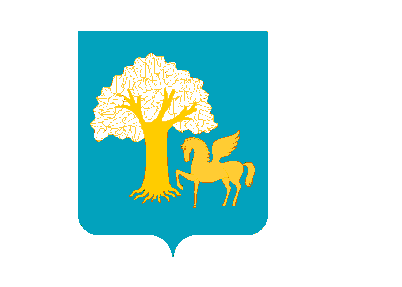          КАРАР                                                                                    РЕШЕНИЕ     23 ноябрь  2018 года                    №  27-47-7                    23 ноября 2018 годаО присвоении звания Почетный гражданин с. Верхние Кигимуниципального района Кигинский район Республики Башкортостан Нажиповой Салихе Фассаховне	Рассмотрев  ходатайство Районного Совета ветеранов (пенсионеров) войны, труда, Вооруженных Сил и правоохранительных органов, Совет сельского поселения Верхнекигинский сельсовет муниципального района Кигинский район Республики Башкортостан     р е ш и л:	-   присвоить звание Почетный гражданин с.Верхние Киги муниципального района  Кигинский район Республики Башкортостан Нажиповой Салихе Фассаховне.Глава  сельского поселения 		      	          		                    	       Н.А. Шамиев 